АНКЕТАза избора на учебни предмети в Раздел Б – избираеми учебни часове на Училищния учебен план І класЗа учебната 20…/ 20… годинаУважаеми родители,Предлагаме ви учебни предмети, които могат да се изучават в І клас от „Разширена подготовка”  в раздел „Избираеми учебни предмети” на учебния план. Оградете цифрата пред избрания от вас учебен предмет.Дата: …………                   Родител:     …………………………………   …………..                                                                  (име, презиме, фамилия)                 подписАНКЕТАза избора на учебни предмети в Раздел Б – избираеми учебни часове на Училищния учебен план ІI класЗа учебната 20…/ 20… годинаУважаеми родители,Предлагаме ви учебни предмети, които могат да се изучават в ІI клас от „Разширена подготовка”  в раздел „Избираеми учебни предмети” на учебния план. Оградете цифрата пред избрания от вас учебен предмет.Дата: ………………..   Родител:     …………………………………   …………..                                                                  (име, презиме, фамилия)                 подписАНКЕТАза избора на учебни предмети в Раздел Б – избираеми учебни часове на Училищния учебен план ІII класЗа учебната 20…/ 20… годинаУважаеми родители,Предлагаме ви учебни предмети, които могат да се изучават в ІI клас от „Разширена подготовка”  в раздел „Избираеми учебни предмети” на учебния план. Оградете цифрата пред избрания от вас учебен предмет.Дата: ………………..   Родител:     …………………………………   …………..                                                                  (име, презиме, фамилия)                 подписАНКЕТАза избора на учебни предмети в Раздел Б – избираеми учебни часове на Училищния учебен план ІV класЗа учебната 20…/ 20… годинаУважаеми родители,Предлагаме ви учебни предмети, които могат да се изучават в ІI клас от „Разширена подготовка”  в раздел „Избираеми учебни предмети” на учебния план. Оградете цифрата пред избрания от вас учебен предмет.Дата: ………………..   Родител:     …………………………………   …………..                                                                  (име, презиме, фамилия)                 подписАНКЕТАза избора на учебни предмети в Раздел Б – избираеми учебни часове на Училищния учебен планV класЗа учебната 20…/ 20… годинаУважаеми родители,Предлагаме ви учебни предмети, които могат да се изучават в V клас от „Разширена подготовка” в раздел „Избираеми учебни предмети” на учебния план. Оградете цифрата пред избрания от вас учебен предмет.Дата: ……………..   Родител:     …………………………………   …………..                                                                  (име, презиме, фамилия)                 подписАНКЕТАза избора на учебни предмети в Раздел Б – избираеми учебни часове на Училищния учебен планVI класЗа учебната 20…/ 20… годинаУважаеми родители,Предлагаме ви учебни предмети, които могат да се изучават в VI клас от „Разширена подготовка” в раздел „Избираеми учебни предмети” на учебния план. Оградете цифрата пред избрания от вас учебен предмет.Дата: ……………..			             Родител:     …………………………………   …………..                                                                  (име, презиме, фамилия)                 подписАНКЕТАза избора на учебни предмети в Раздел Б – избираеми учебни часове на Училищния учебен планVII класЗа учебната 20…/ 20… годинаУважаеми родители,Предлагаме ви учебни предмети, които могат да се изучават в VI клас от „Разширена подготовка” в раздел „Избираеми учебни предмети” на учебния план. Оградете цифрата пред избрания от вас учебен предмет.Дата: ……………..			             Родител:     …………………………………   …………..                                                                  (име, презиме, фамилия)                 подпис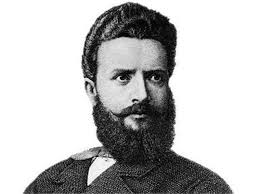 ОСНОВНО УЧИЛИЩЕ „ХРИСТО БОТЕВ” – С. МИЛКОВИЦАОБЩ. ГУЛЯНЦИ, ОБЛ. ПЛЕВЕНул. „Пeйо  Яворов” №10 А , gsm 0897821397e-mail: OU.Milkovitsa@gmail.com №Учебен предметБългарски език и литератураМатематика Околен святМузика Изобразително изкуство Технологии и предприемачествоФизическо възпитание и спортКомпютърно моделиране Гражданско образованиеЗдравно образованиеИнтеркултурно образованиеПредприемачество ОСНОВНО УЧИЛИЩЕ „ХРИСТО БОТЕВ” – С. МИЛКОВИЦАОБЩ. ГУЛЯНЦИ, ОБЛ. ПЛЕВЕНул. „Пeйо  Яворов” №10 А , gsm 0897821397e-mail: OU.Milkovitsa@gmail.com №Учебен предметБългарски език и литератураЧужд езикМатематика Околен святМузика Изобразително изкуство Технологии и предприемачествоФизическо възпитание и спортКомпютърно моделиране Гражданско образованиеЗдравно образованиеИнтеркултурно образованиеПредприемачество ОСНОВНО УЧИЛИЩЕ „ХРИСТО БОТЕВ” – С. МИЛКОВИЦАОБЩ. ГУЛЯНЦИ, ОБЛ. ПЛЕВЕНул. „Пeйо  Яворов” №10 А , gsm 0897821397e-mail: OU.Milkovitsa@gmail.com №Учебен предметБългарски език и литератураЧужд езикМатематика Човекът и природатаЧовекът и обществотоМузика Изобразително изкуство Технологии и предприемачествоФизическо възпитание и спортКомпютърно моделиране Гражданско образованиеЗдравно образованиеИнтеркултурно образованиеПредприемачество ОСНОВНО УЧИЛИЩЕ „ХРИСТО БОТЕВ” – С. МИЛКОВИЦАОБЩ. ГУЛЯНЦИ, ОБЛ. ПЛЕВЕНул. „Пeйо  Яворов” №10 А , gsm 0897821397e-mail: OU.Milkovitsa@gmail.com №Учебен предмет1Български език и литература2Чужд език3Математика 4Човекът и природата5Човекът и обществото6Музика 7Изобразително изкуство 8Технологии и предприемачество9Физическо възпитание и спорт10Компютърно моделиране 11Гражданско образование12Здравно образование13Интеркултурно образование14Предприемачество ОСНОВНО УЧИЛИЩЕ „ХРИСТО БОТЕВ” – С. МИЛКОВИЦАОБЩ. ГУЛЯНЦИ, ОБЛ. ПЛЕВЕНул. „Пeйо  Яворов” №10 А , gsm 0897821397e-mail: OU.Milkovitsa@gmail.com №Учебен предметБългарски език и литератураЧужд език МатематикаИнформационни технологииИстория и цивилизацияГеография и икономикаЧовекът и природатаМузикаИзобразително изкуствоТехнологии и предприемачествоФизическо възпитание и спортГражданско образованиеЗдравно образование Интеркултурно образованиеЕкология ОСНОВНО УЧИЛИЩЕ „ХРИСТО БОТЕВ” – С. МИЛКОВИЦАОБЩ. ГУЛЯНЦИ, ОБЛ. ПЛЕВЕНул. „Пeйо  Яворов” №10 А , gsm 0897821397e-mail: OU.Milkovitsa@gmail.com №Учебен предметБългарски език и литератураЧужд език МатематикаИнформационни технологииИстория и цивилизацияГеография и икономикаЧовекът и природатаМузикаИзобразително изкуствоТехнологии и предприемачествоФизическо възпитание и спортГражданско образованиеЗдравно образование Интеркултурно образованиеЕкология ОСНОВНО УЧИЛИЩЕ „ХРИСТО БОТЕВ” – С. МИЛКОВИЦАОБЩ. ГУЛЯНЦИ, ОБЛ. ПЛЕВЕНул. „Пeйо  Яворов” №10 А , gsm 0897821397e-mail: OU.Milkovitsa@gmail.com №Учебен предметБългарски език и литератураЧужд език МатематикаИнформационни технологииИстория и цивилизацияГеография и икономикаБиология и здравно образованиеХимия и опазване на околната средаМузикаИзобразително изкуствоТехнологии и предприемачествоФизическо възпитание и спортГражданско образованиеЗдравно образование Интеркултурно образованиеЕкология 